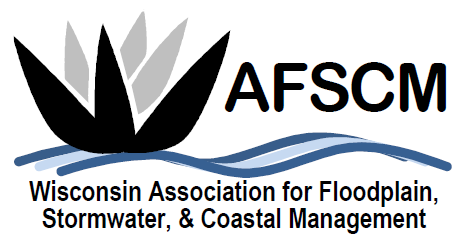 QUARTERLY BOARD MEETINGTuesday, December 3, 2019 at 3:30 pmAGENDAAttendanceKristen Belan	Jacob Maas	Laura Rozumalski		Diane Doll	Steve WursterMegan Bender	Michelle Staff	Ryan Van Camp		Betsy Power	Approval of September 3, 2019 Board Meeting Minutes Steve Wurster 1st;  Diane Doll 2nd Unanimous approvalTreasurer’s ReportCurrent Balance $23,131.572019 Conference paidPaid duesDeposit from conference & received from mailConference RevenueDid very wellNot costlyExpenses vs Revenue of conference to be sent out to Board2019 Annual Conference Recap Megan had not fully read the commentsFood BadSound SystemNot greatEspecially in the large roomWould not same use same venue if annual conference was to return to Wausau areaPresentations went wellConcrete plant tour was excellentTemperature complaintsIn the future, make sure the venue is adequately staffed to serve both the meal, and include the drinks with the meal at the tableGetting up to get drinks during the speaker’s presentation came off as rudeAsk for water in the rooms, not a water station2020 will be located in the Wisconsin DellsNew convention center will be openNeed to figure out where the conference will be located within the new/old convention center.Reviews of Conference are scanned to the DriveFuture Annual Conferences2021 – Joint Conference with MN in La CrosseMinnesota is excited about this joint conferencePlanning reference documentList of lessons learnedList to be sent out by the end of 2019Michelle Staff will be in charge of the 2020 Conference Planning1st planning call is in MarchMegan will guide Michelle on planningCOMMITTEE REPORTSAwards Committee – Laura HerrickNo updatesEducation – Terry Tavera Planning on having an event this springApril/MayVenuesSteve will follow up with TerryWebinar – Professor @ UWOutreach in regards to precipitation calculationsPossibly Statewide dataLegislative Committee – Dave FowlerNo updateMembership – Kristen BelanConference attendee list99 individualsCurrent MembershipPrior to conference: 155postSent out email and membership form to all members who did not attend the conference.Newsletter – Betsy PowersNothing majorFebruary/March a reminder submit articlesScholarship recipients to submit articlesBlasted members at conference to submit articles as well.Scholarship – Katie SommersNo updateWDNR Liaison Floodplain Management – Michelle StaffMichelle will relinquish role due to new role on WAFSM BoardMichelle Hayes will be liaisonGearing up for a wet, flood prone spring seasonLegislative billsRestore wetland for floodplainsReceiving sponsorsClimate change and flooding are the Governors prioritiesMichelle S. is coordinating with Michelle H.Website – Ryan VanCampCould use maintenanceDid not get all the presentations from the conference to upload to the siteBoardUpdate membersBiosShould have been submitted with ballot biosPicturesIAFSM RAPID ASSISTANCE FLOOD TEAMThere is a need for this type of teamIn-person meetingHow to coordinate effortsA lot of the counties are teaming up and training individualsDNR is assistingOffline meetingKatie & Michelle will coordinate to set up meetingASFPM – Katie Sommers No updatesMeg Galloway moving over to ASFPM from DNR  STRATEGIC PLANNING UPDATESBrainstorming session before next in-person meetingInvite more of the membership to attend brainstorming sessionPair with the Education Committee meetingBe mindful of other committee possibilities to join in as wellSchedule to take place during warm weatherOTHER BUSINESSContact information for Board members are up-to-dateWork on a calendar invite for the quarterly meetingsThanks to our new Board membersThanks to Laura Rozumalski’s service this past yearRespectfully Submitted,Jacob A. Maas, CFMSecretary, WAFSCM